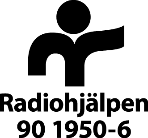 ANSÖKAN KATASTROFINSAMLINGORGANISATIONSNAMNINSTRUKTION TILL ANSÖKANDetta konceptpapper skall användas vid ansökan om medel från Radiohjälpens humanitära appeller och får utgöra maximalt två (2) sidor.  Ansökan inkluderar inte resultatramverk, budget eller riskanalys. Efter Radiohjälpens bedömning informeras sökande organisationer om beslut. Vid beviljande skall ansökan kompletteras med riskanalys, resultatmatris samt budget innan utbetalning.  1. PROJEKTBESKRIVNING2. SÖKANDE OCH GENOMFÖRANDE PARTER 3. GENOMFÖRANDE1.1 NAMN PÅ PROJEKTET1.2 PROJEKTBESKRIVNINGDenna information skall vara mer omfattande än informationen i Radiohjälpens digitala ansökningssystem1.3 KONTEXTANALYSHär skall ni beskriva kontexten och behoven på plats. 1.4 BESKRIV MÅLGRUPPEN FÖR PROJEKTET. VARFÖR OCH HUR HAR DENNA MÅLGRUPP VALTS UT? Specificera även andra särskilt sårbara målgrupper som inkluderas i verksamheten1.5 BESKRIV HUR NI SÄKERSTÄLLER ATT VERKSAMHETEN LEVER UPP TILL IASC GUIDELINES ’INCLUSION OF PERSONS WITH DISABILITY IN HUMANITARIAN ACTION’ I DET FALL MÄNNISKOR MED FUNKTIONSNEDSÄTTNING INKLUDERAS I MÅLGRUPPEN2.1 HUR LÄNGE HAR DEN GENOMFÖRANDE ORGANISATIONEN VARIT AKTIV I DET GEOGRAFISKA OMRÅDET?2.2 BESKRIV DEN GENOMFÖRANDE ORGANISATIONENS ERFARENHET OCH SPETSKOMPETENS INOM DET TEMATISKA OMRÅDET INKLUSIVE HUMANITÄRT ARBETE2.3 HUR LÄNGE HAR DEN SÖKANDE ORGANISATIONEN SAMARBETAT MED DEN GENOMFÖRANDE?  3.1 BESKRIV HUR PROJEKTET KAN IMPLEMENTERAS GIVET CORONAPANDEMINS MÖJLIGA EFFEKTER PÅ VERKSAMHETEN3.2 KONFLIKTKÄNSLIGHETHär skall ni i korthet inkludera ett förtydligande hur ni i verksamheten arbetar med konfliktkänslighet och do-no-harm3.3 SAMORDNINGHär skall ni beskriva hur projektet samordnas med andra aktörer och nätverk på plats, så som klustersystemet